Committee Meeting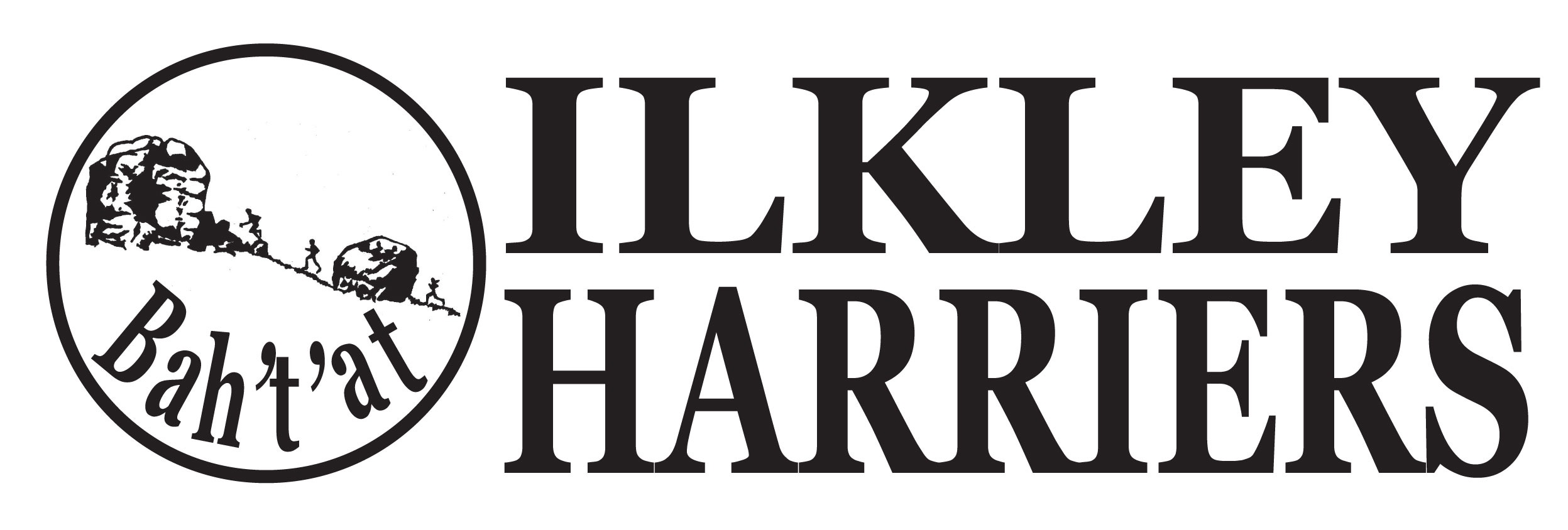 AgendaDate 6th September 2016 – 8.30pmDate 6th September 2016 – 8.30pmVenue: ILTSCVenue: ILTSCItem1Apologies2Minutes of Meeting 2nd August 2016- comment re the facilities proposal3Matters Arising4Running the ClubHarrier and Volunteer of the month                      - voucher award renewalRaces: Ilkley Incline, AquathalonMembership update, confirmation of fees, readiness for the new membership yearAGM preparation; reports, requirement for new committee members, notices, agenda items, reportsJuniors5Developing the ClubUpdate on new athletics facilities Clubmark assessment  6AOBDW request to fund or part fund mini bus to FRA relays in Scotland (max £250)Next Meeting proposed: 8.30 pm on 4th October 2016 ILTSCAGM 27th September at 8:30 pm